ПРОТОКОЛ  №221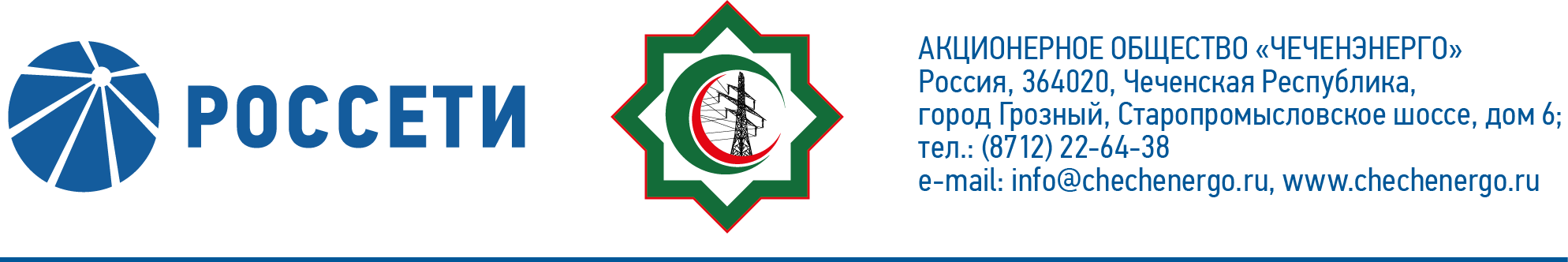 заседания Совета директоров АО «Чеченэнерго»Дата проведения: 18 ноября 2020 года.Форма проведения: опросным путем (заочное голосование).Дата и время подведения итогов голосования: 18.11.2020 23:00.Дата составления протокола: 19 ноября 2020 года.Всего членов Совета директоров Общества – 6 человек.В голосовании приняли участие (получены опросные листы):  Докуев Русланбек Саид-Эбиевич Подлуцкий Сергей Васильевич Пудовкин Александр НиколаевичРожков Василий ВладимировичШаптукаев Рустам РуслановичАмалиев Магомед ТюршиевичКворум имеется.ПОВЕСТКА ДНЯ:О корректировке Плана закупок АО «Чеченэнерго» на 2020 год.Об итогах энергосбытовой деятельности Общества за 2 квартал 2020 года, в том числе о работе с дебиторской задолженностью.Итоги голосования и решения, принятые по вопросам повестки дня:Вопрос № 1: О корректировке Плана закупок АО «Чеченэнерго» на 2020 год.Решение:Утвердить корректировку Плана закупок АО «Чеченэнерго» 
на 2020 год, превышающую 10% от утверждённого Плана закупок, согласно приложению № 1 к настоящему решению Совета директоров Общества, на общую сумму 2 442 006 570 (Два миллиарда четыреста сорок два миллиона шесть тысяч пятьсот семьдесят) руб., включая НДС.Голосовали «ЗА»: Докуев Р.С.-Э., Подлуцкий С.В., Пудовкин А.Н.,         Рожков В.В., Шаптукаев Р.Р., Амалиев М.Т.«ПРОТИВ»:  нет  «ВОЗДЕРЖАЛСЯ»: нетРешение принято единогласно.Вопрос №2: Об итогах энергосбытовой деятельности Общества за 2 квартал 2020 года, в том числе о работе с дебиторской задолженностью.Решение:1. Принять к сведению отчёт Единоличного исполнительного органа Общества об итогах энергосбытовой деятельности Общества за 2 квартал 
2020 года, в том числе о работе с дебиторской задолженностью, согласно приложению № 2 к настоящему решению Совета директоров Общества.2. Отметить результаты энергосбытовой деятельности АО «Чеченэнерго» по итогам 1 полугодия 2020 года в соответствии с приложением № 3 к настоящему решению Совета директоров Общества.Голосовали «ЗА»: Докуев Р.С.-Э., Подлуцкий С.В., Пудовкин А.Н.,         Рожков В.В., Шаптукаев Р.Р., Амалиев М.Т.«ПРОТИВ»:  нет  «ВОЗДЕРЖАЛСЯ»: нетРешение принято единогласно.Председатель Совета директоров         				         Р.С.-Э. ДокуевКорпоративный секретарь						         Т.М. ГасюковаПриложение № 1 -Приложение № 2 -Приложение № 3 -Приложение № 4 -корректировка Плана закупок АО «Чеченэнерго» на 2020 год;отчёт Единоличного исполнительного органа Общества об итогах энергосбытовой деятельности Общества за                2 квартал 2020 года, в том числе о работе с дебиторской задолженностью;результаты энергосбытовой деятельности                           АО «Чеченэнерго» по итогам 1 полугодия 2020 года;опросные листы членов Совета директоров, принявших участие в заседании.